附件：安全防护棚搭建具体位置图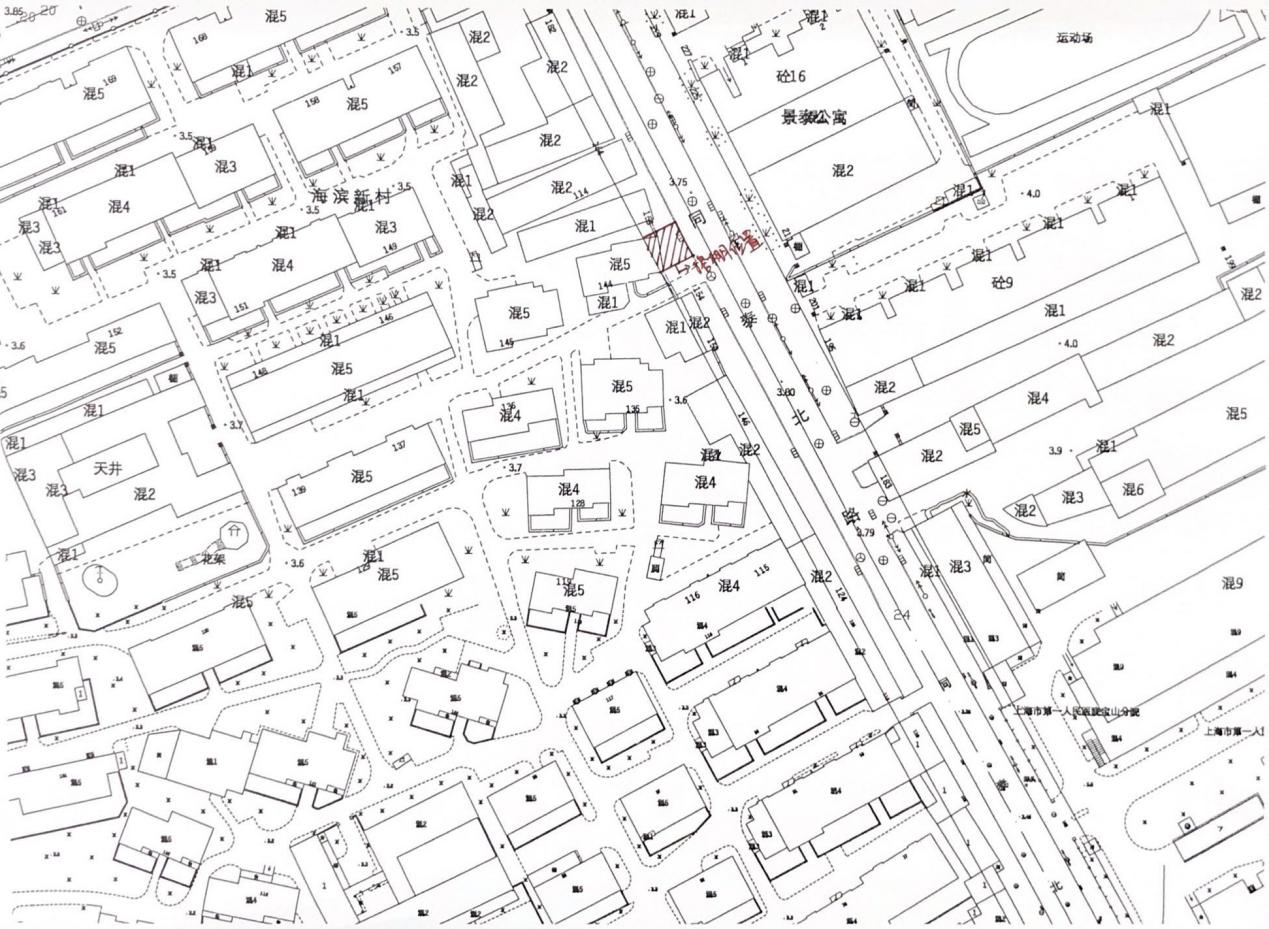 